Przewodniki turystycznePrzewodnik, przewodnik turystyczny – publikacja w formie książki, broszury, folderu albo ulotki przeznaczone dla turystów, zwiedzających/odwiedzających teren lub obiekt w niej opisywany według zaproponowanej trasy (lub wielu tras) zwiedzania. Zwykle wyposażona jest w mapę lub plan, przedstawiające przebieg opisywanej trasy (tras). Oprócz opisu trasy (tras) przewodniki zawierają zwykle również -część wstępną z ogólną charakterystyką terenu (obiektu), - „słowniczek krajoznawczy” z opisem najważniejszych obiektów fizjograficznych, miejscowości, zabytków itp.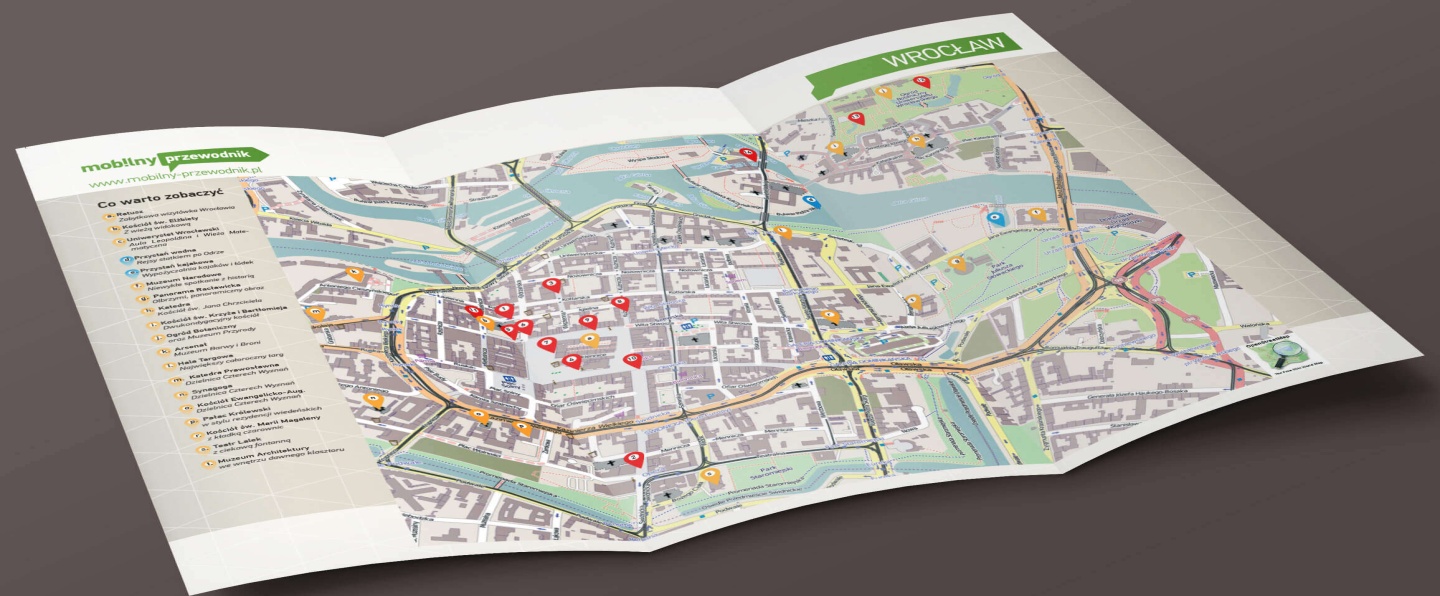 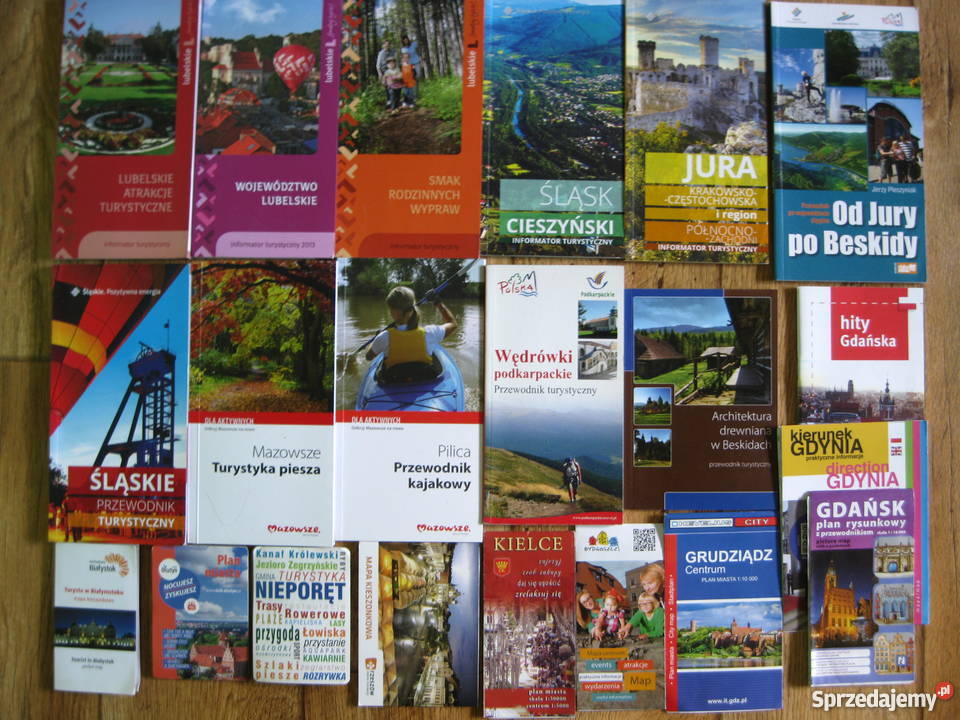 